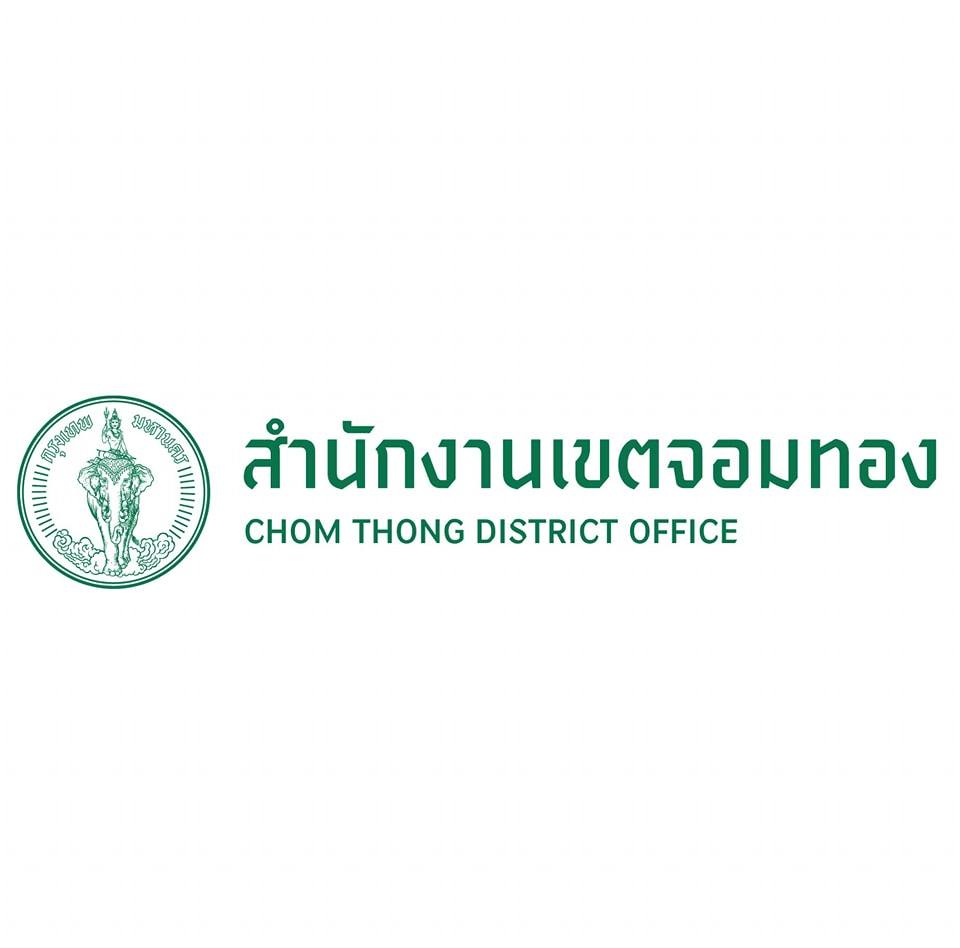 ข้อมูลการจัดเก็บรายได้ของสำนักงานเขตจอมทองในรอบ 6 เดือนแรก ของปีงบประมาณ พ.ศ. 2567(ตุลาคม 2566 - มีนาคม 2567) ข้อมูลการออกบัตรแรงงานต่างด้าวข้อมูลการออกบัตรแรงงานต่างด้าวในเขตกรุงเทพมหานครประจำปีงบประมาณ พ.ศ. 2567 สำนักงานเขตจอมทองจำนวนแรงงานจำแนกตามประเภทสัญชาติ/จำนวนผู้ติดตาม (อายุไม่เกิน 18 ปี)จำนวนแรงงานจำแนกตามประเภทสัญชาติ/จำนวนผู้ติดตาม (อายุไม่เกิน 18 ปี)จำนวนแรงงานจำแนกตามประเภทสัญชาติ/จำนวนผู้ติดตาม (อายุไม่เกิน 18 ปี)จำนวนแรงงานจำแนกตามประเภทสัญชาติ/จำนวนผู้ติดตาม (อายุไม่เกิน 18 ปี)จำนวนแรงงานจำแนกตามประเภทสัญชาติ/จำนวนผู้ติดตาม (อายุไม่เกิน 18 ปี)จำนวนแรงงานจำแนกตามประเภทสัญชาติ/จำนวนผู้ติดตาม (อายุไม่เกิน 18 ปี)จำนวนแรงงานจำแนกตามประเภทสัญชาติ/จำนวนผู้ติดตาม (อายุไม่เกิน 18 ปี)จำนวนแรงงานจำแนกตามประเภทสัญชาติ/จำนวนผู้ติดตาม (อายุไม่เกิน 18 ปี)จำนวนแรงงานจำแนกตามประเภทสัญชาติ/จำนวนผู้ติดตาม (อายุไม่เกิน 18 ปี)เดือนกัมพูชากัมพูชาลาวลาวเมียนมาเมียนมายอดรวม (ราย)ยอดรวม (ราย)เดือนแรงงานผู้ติดตามแรงงานผู้ติดตามแรงงานผู้ติดตามแรงงานผู้ติดตามตุลาคม 25660040523563พฤศจิกายน 25662040483543ธันวาคม 2566002093113มกราคม 256710160181351กุมภาพันธ์ 2567108037223812มีนาคม 256710016030463306